SkillRepresentations and MethodsRepresentations and MethodsAdditionAdd numbers with up to 4 digits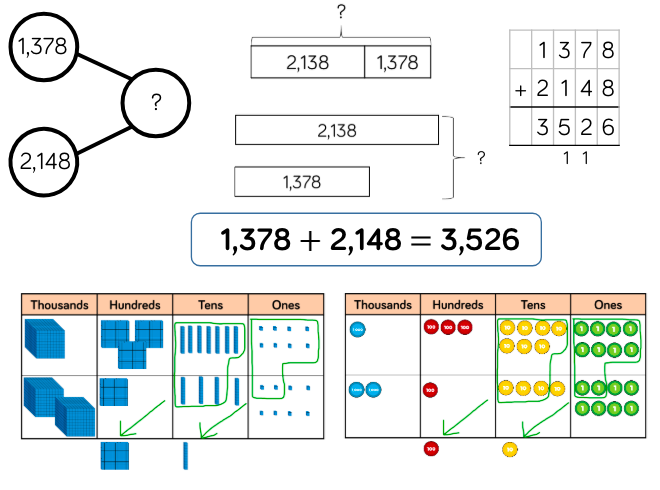 Part-whole model Bar model Base 10 Place value counters Column additionSubtractionSubtract numbers with up to 4 digits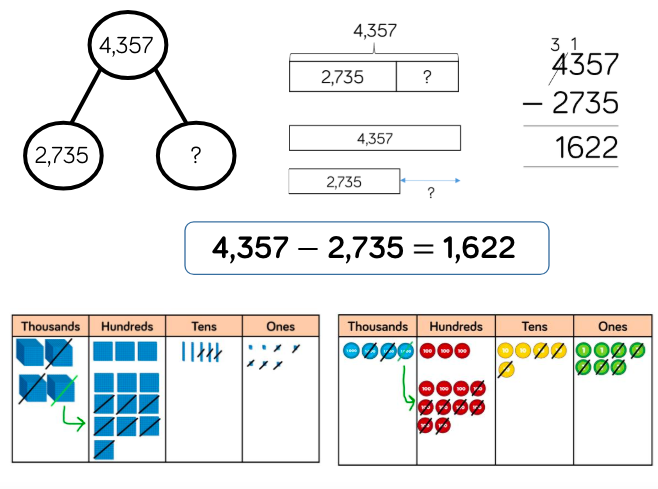 Part-whole model Bar model Base 10 Place value counters Column subtractionMultiplicationMultiply 2-digit numbers by 1-digit numbers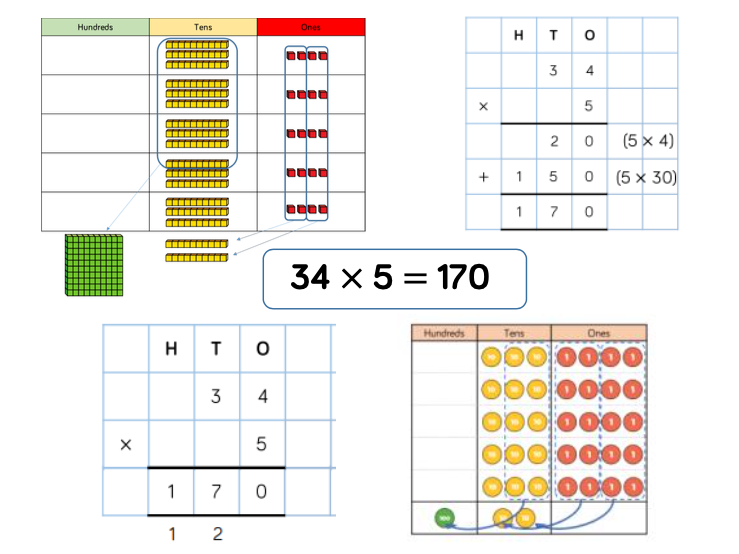 Place value counters Expanded written method    Base 10    Short written method Multiply 3-digit numbers by 1-digit numbers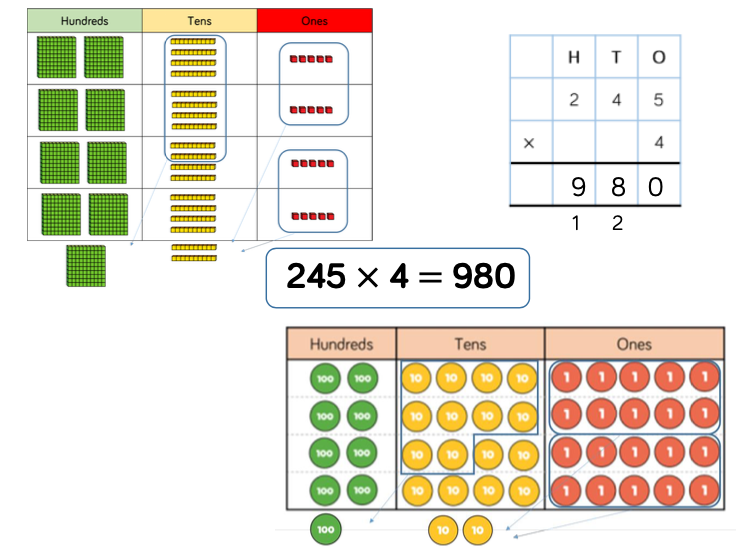 Place value counters Base 10 Short written methodDivide 2-digits by 1-digit (sharing with exchange)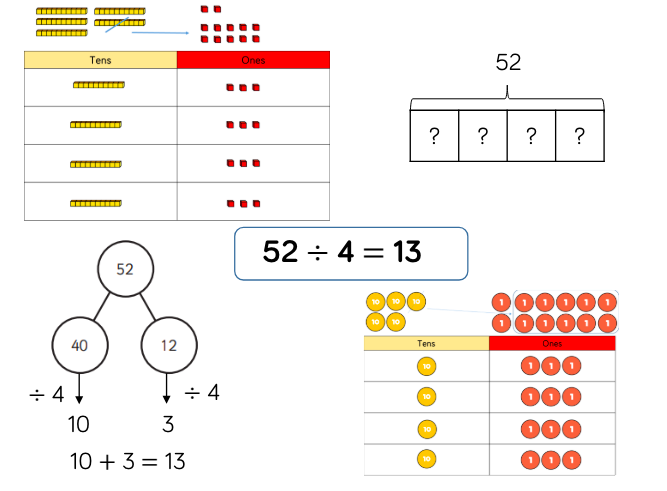 Base 10 Bar model Place value counters Part-whole modelDivide 2-digits by 1-digit (sharing with remainders)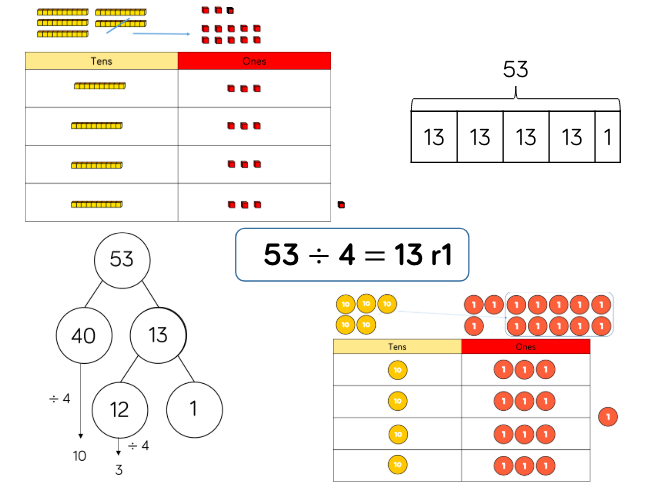 Base 10 Bar model Place value counters Part-whole model